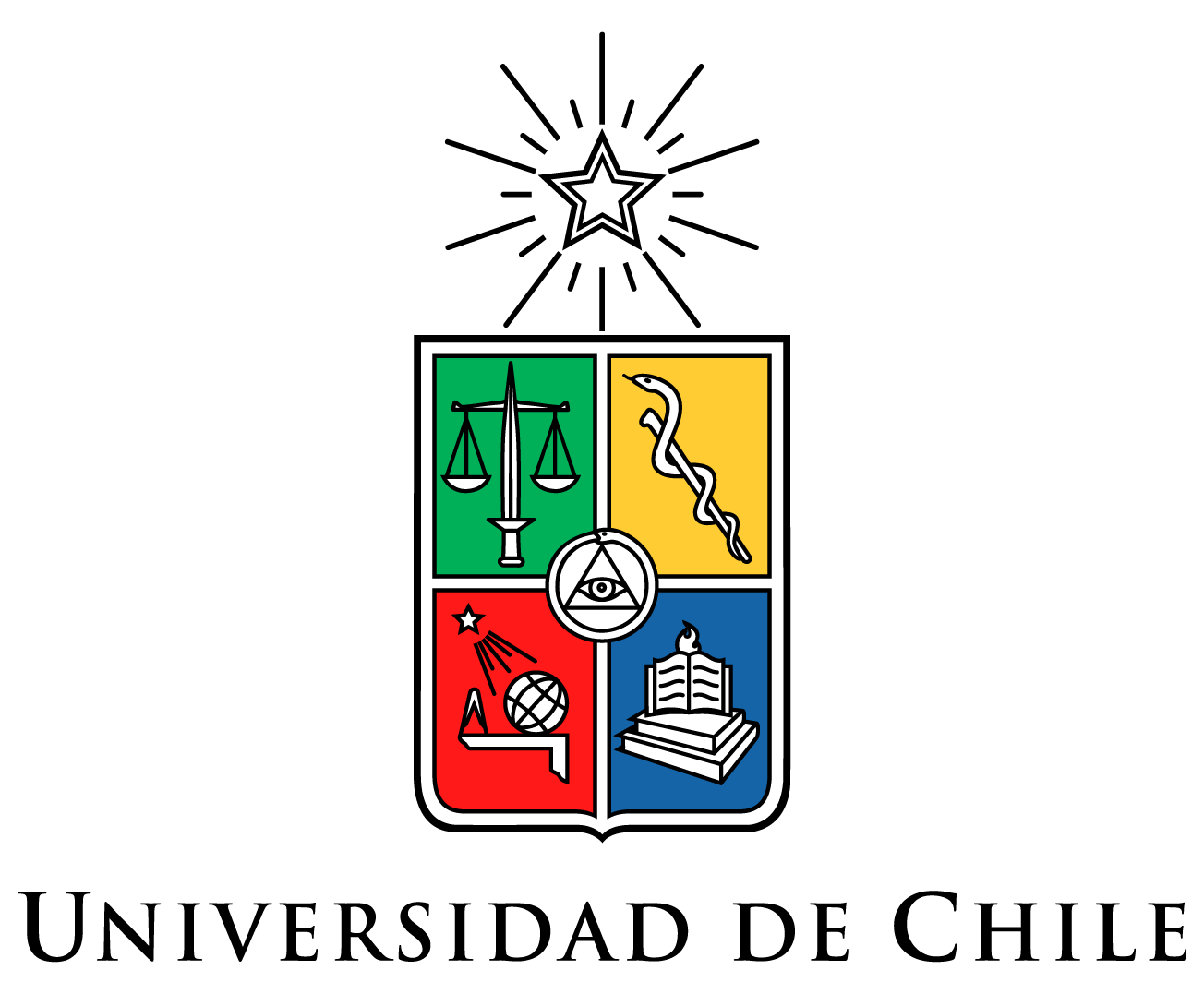 SEMINARIOS DE CLAUSTRO PROGRAMA DE DOCTORADO EN FARMACOLOGÍA2019MARTES 6 Y MIÉRCOLES 7 DE AGOSTO(SALA 2 POSTGRADO SEGUNDO PISO EDIFICIO EPES)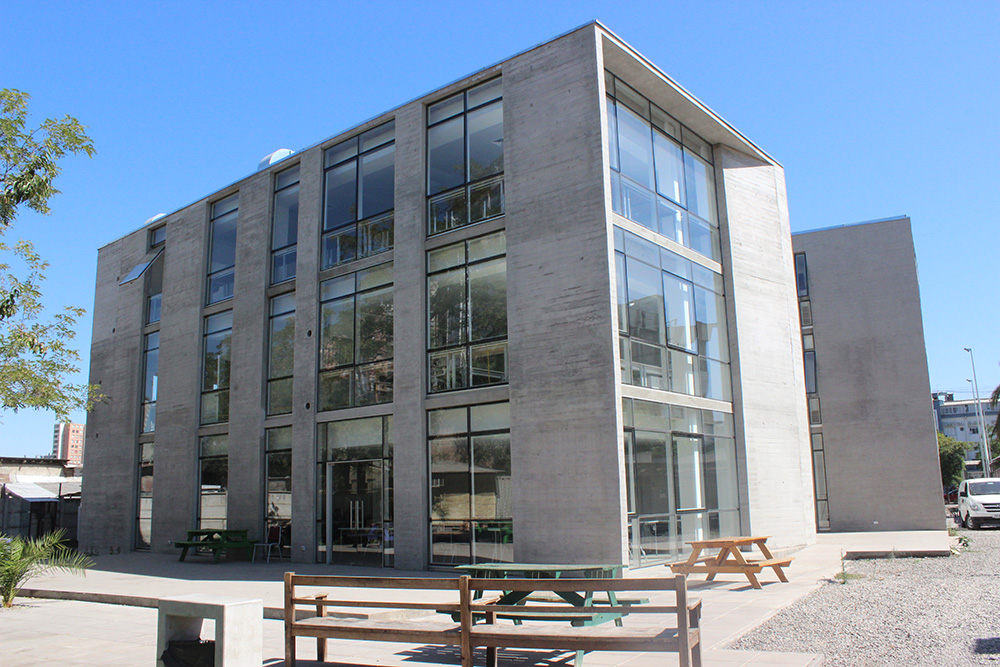 PROGRAMAMartes 6 de AgostoMiércoles 7 de AgostoHoraPresentadorTema o Laboratorio9:20-9:30BienvenidaCoordinador del curso o programa9:30-9:50Hernán Lara Inervación autonómica del ovario de mamíferos. Nuevos conceptos de control de la función reproductiva y su participación en patologías. 9:50-10:10María Carmen MolinaAvances en el desarrollo de un nuevo anticuerpo monoclonal completamente humano para el mejoramiento de terapias antitumoral utilizando MICA como blanco terapéutico. Laboratorio de anticuerpos recombinantes e inmunoterapi10:10-10:30Miguel O’Ryan / Yalda LuceroAvanzando en la comprensión de interacciones agente-hospedero en infecciones gastrointestinales del niño10:30-10:50Marcela HermosoRespuesta inmune e inflamatoria de mucosaLaboratorio de Inmunidad Innata10:50-11:10CAFECAFE11:10-11:30J D MayaEstrategias farmacológicas para el estudio y tratamiento de la cardiomiopatía inflamatoria infecciosa.11:30-11:50Juan Segura AguilarMecanismos de neurodegeneración en enfermedad de Parkinson11:50-12:10Paola Morales12:10-12:30Marcelo KoganLIBRELIBRELIBRE14:30-14:50Flavio SalazarInmunoterapia del cáncer Laboratorio de inmunología antitumoral. ICBM. Fac MedicinaTema: 14:50-15:10Julio Tapia Laboratorio de Transformación Celular15:10-15:30Luis Quiñones /    Nelson VarelaLaboratorio de Carcinogénesis química y Farmacogenética (CQF)15:30-15:50Mario Herrera-MPlasticity of the central nervous system following metabolic insults at birth: pharmacological targets for preventing progressive neurological dysfunctionsHoraPresentadorTema o Laboratorio10:00-10:20Pablo CaviedesLaboratorio de Terapia Celular10:20-10:40Carmen RomeroLaboratorio de Endocrinología y Biología de la Reproducción10:40-11:00Sergio VargasInmunopatología y patogenia de la infección por el hongo Pneumocystis.Laboratorio de Infecciones Respiratorias11:00-11:20Alfonso Paredes Regulación neuroendocrina del envejecimiento reproductivoLIBRELIBRELIBRE14:30-14:50Félix UrraMetabolic plasticity and mitochondrial bioenergetics: a promising target for anti-cancer approaches.14:50-15:10Vicente TorresCell Migration in Physiology and Disease: New Regulators and Connections with the Endocytic Machinery15:10-15:30Cecilia HidalgoSeñalización por calcio15:30-15:50Guillermo DíazFibroblastos cardiacos y la respuesta inflamatoria. Laboratorio de Farmacología Molecular Cardiovascular